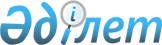 О районном бюджете на 2023-2025 годыРешение Сауранского районного маслихата Туркестанской области от 26 декабря 2022 года № 170
      Примечание ИЗПИ!
      Настоящее решение вводится в действие с 01.01.2023.
      В соответствии с пунктом 2 статьи 9 и пунктом 2 статьи 75 Бюджетного Кодекса Республики Казахстан, подпунктом 1 пункта 1 статьи 6 Закона Республики Казахстан "О местном государственном управлении и самоуправлении в Республике Казахстан" маслихат района Сауран РЕШИЛ:
      1. Утвердить районный бюджет Сауранского района на 2023-2025 годы согласно приложениям 1, 2 и 3 соответственно, в том числе на 2023 год в следующих объемах:
      1) доходы – 8 783 603 тысяч тенге:
      налоговые поступления – 2 073 118 тысяч тенге;
      неналоговые поступления – 10 543 тысяч тенге;
      поступления от продажи основного капитала – 73 644 тысяч тенге;
      поступления трансфертов – 6 626 298 тысяч тенге;
      2) затраты – 9 039 306 тысяч тенге;
      3) чистое бюджетное кредитование – 17 026 тысяч тенге:
      бюджетные кредиты – 25 875 тысяч тенге;
      погашение бюджетных кредитов – 8 849 тысяч тенге;
      4) сальдо по операциям с финансовыми активами – 0:
      приобретение финансовых активов – 0;
      поступления от продажи финансовых активов государства – 0;
      5) дефицит (профицит) бюджета – - 272 729 тысяч тенге;
      6) финансирование дефицита(использование профицита) бюджета – 272 729 тысяч тенге:
      поступление займов – 25 875 тысяч тенге;
      погашение займов – 8 850 тысяч тенге;
      используемые остатки бюджетных средств – 255 704 тысяч тенге.
      Сноска. Пункт 1 - в редакции решения Сауранского районного маслихата Туркестанской области от 22.12.2023 № 104 (вводится в действие с 01.01.2023).


      2. Установить на 2023 год норматив распределения общей суммы поступлений индивидуального подоходного налога и социального налога:
      по корпоративному подоходному налогу с юридических лиц, за исключением поступлений от субъектов крупного предпринимательства и организаций нефтяного сектора:
      в районный бюджет – 50,0 процентов;
      в областной бюджет – 50,0 процентов;
      по индивидуальному подоходному налогу с доходов, облагаемых у источника выплаты:
      в районный бюджет – 52,0 процентов;
      в областной бюджет – 48,0 процентов;
      по индивидуальному подоходному налогу с доходов иностранных граждан, не облагаемых у источника выплаты:
      в районный бюджет – 50,0 процентов;
      в областной бюджет – 50,0 процентов;
      по социальному налогу:
      в районный бюджет – 50,0 процентов;
      в областной бюджет – 50,0 процентов.
      Сноска. Пункт 2 - в редакции решения Сауранского районного маслихата Туркестанской области от 22.05.2023 № 23 (вводится в действие с 01.01.2023).


      3. Предусмотреть на 2023 год размеры субвенций, передаваемых из районного бюджета в бюджеты сельских округов, общей сумме 618 644 тысяч тенге, в том числе:
      Сельского округа Жибек Жолы – 38 804 тысяч тенге;
      Сельского округа Жуйнек – 54 036 тысяч тенге;
      Сельского округа Карашык – 53 582 тысяч тенге;
      Сельского округа Орангай – 54 322 тысяч тенге;
      Сельского округа Иассы – 42 151 тысяч тенге;
      Сельского округа Ушкайык – 51 842 тысяч тенге;
      Сельского округа Ески Икан – 65 181 тысяч тенге;
      Сельского округа Жана Икан – 56 428 тысяч тенге;
      Сельского округа Шорнак – 56 484 тысяч тенге;
      Сельского округа Бабайкорган – 48 371 тысяч тенге;
      Сельского округа Майдантал – 42 154 тысяч тенге;
      Сельского округа Шага – 52 289 тысяч тенге.
      Предусмотреть на 2024 год размеры субвенций 624 850 тысяч тенге, в том числе:
      Сельского округа Жибек Жолы – 39 140 тысяч тенге;
      Сельского округа Жуйнек – 54 600 тысяч тенге;
      Сельского округа Карашык – 53 930 тысяч тенге;
      Сельского округа Орангай – 54 650 тысяч тенге;
      Сельского округа Иассы – 42 810 тысяч тенге;
      Сельского округа Ушкайык – 52 200 тысяч тенге;
      Сельского округа Ески Икан – 65 720 тысяч тенге;
      Сельского округа Жана Икан – 57 060 тысяч тенге;
      Сельского округа Шорнак – 57 420 тысяч тенге;
      Сельского округа Бабайкорган – 48 910 тысяч тенге;
      Сельского округа Майдантал – 42 500 тысяч тенге;
      Сельского округа Шага – 55 910 тысяч тенге.
      Предусмотреть на 2025 год размеры субвенций 628 400 тысяч тенге, в том числе:
      Сельского округа Жибек Жолы – 39 590 тысяч тенге;
      Сельского округа Жуйнек – 54 810 тысяч тенге;
      Сельского округа Карашык – 54 370 тысяч тенге;
      Сельского округа Орангай – 54 940 тысяч тенге;
      Сельского округа Иассы – 43 030 тысяч тенге;
      Сельского округа Ушкайык – 52 500 тысяч тенге;
      Сельского округа Ески Икан – 65 950 тысяч тенге;
      Сельского округа Жана Икан – 57 280 тысяч тенге;
      Сельского округа Шорнак – 57 640 тысяч тенге;
      Сельского округа Бабайкорган – 49 100 тысяч тенге;
      Сельского округа Майдантал – 42 960 тысяч тенге;
      Сельского округа Шага – 56 230 тысяч тенге.
      4. Утвердить резерв акимата района на 2023 год в сумме 37 586 тысяч тенге.
      5. Настоящее решение вводится в действие с 1 января 2023 года. Районный бюджет на 2023 год
      Сноска. Приложение 1 - в редакции решения Сауранского районного маслихата Туркестанской области от 22.12.2023 № 104 (вводится в действие с 01.01.2023). Районный бюджет на 2024 год Районный бюджет на 2025 год
					© 2012. РГП на ПХВ «Институт законодательства и правовой информации Республики Казахстан» Министерства юстиции Республики Казахстан
				
      Секретарь маслихата района Сауран

М.Күнпейсов
Приложение 1 к решению
маслихата района Сауран
от 26 декабря 2022 года № 170
Категория Наименование
Категория Наименование
Категория Наименование
Категория Наименование
Категория Наименование
Сумма, тысяч тенге
Класс
Класс
Класс
Класс
Сумма, тысяч тенге
Подкласс
Подкласс
Подкласс
Сумма, тысяч тенге
1
1
1
1
2
3
1. Доходы
8 783 603
Поступления
2 157 305
1
Налоговые поступления
2 073 118
01
Подоходный налог
1 108 000
1
Корпоративный подоходный налог
206 932
2
Индивидуальный подоходный налог
901 068
03
Социальный налог
688 088
1
Социальный налог
688 088
04
Hалоги на собственность
181 532
1
Hалоги на имущество
181 532
05
Внутренние налоги на товары, работы и услуги
34 225
2
Акцизы
2 400
3
Поступления за использование природных и других ресурсов
27 430
4
Сборы за ведение предпринимательской и профессиональной деятельности
4 395
08
Обязательные платежи, взимаемые за совершение юридически значимых действий и (или) выдачу документов уполномоченными на то государственными органами или должностными лицами
61 273
1
Государственная пошлина
61 273
2
Неналоговые поступления
10 543
01
Доходы от государственной собственности
54
5
Доходы от аренды имущества, находящегося в государственной собственности
52
7
Вознаграждения по кредитам, выданным из государственного бюджета
2
03
Поступления денег от проведения государственных закупок, организуемых государственными учреждениями, финансируемыми из государственного бюджета
89
1
Поступления денег от проведения государственных закупок, организуемых государственными учреждениями, финансируемыми из государственного бюджета
89
04
Штрафы, пени, санкции, взыскания, налагаемые государственными учреждениями, финансируемыми из государственного бюджета, а также содержащимися и финансируемыми из бюджета (сметы расходов) Национального Банка Республики Казахстан
45
1
Штрафы, пени, санкции, взыскания, налагаемые государственными учреждениями, финансируемыми из государственного бюджета, а также содержащимися и финансируемыми из бюджета (сметы расходов) Национального Банка Республики Казахстан, за исключением поступлений от организаций нефтяного сектора, в Фонд компенсации потерпевшим, Фонд поддержки инфраструктуры образования и Специальный государственный фонд
45
06
Прочие неналоговые поступления
10 355
1
Прочие неналоговые поступления
10 355
3
Поступления от продажи основного капитала
73 644
01
Продажа государственного имущества, закрепленного за государственными учреждениями
9 432
1
Продажа государственного имущества, закрепленного за государственными учреждениями
9 432
03
Продажа земли и нематериальных активов
64 212
1
Продажа земли
64 212
4
Поступления трансфертов 
6 626 298
02
Трансферты из вышестоящих органов государственного управления
6 626 298
2
Трансферты из областного бюджета
6 626 298
Функциональная группа
Функциональная группа
Функциональная группа
Функциональная группа
Функциональная группа
Сумма, тысяч тенге
Функциональная подгруппа
Функциональная подгруппа
Функциональная подгруппа
Функциональная подгруппа
Сумма, тысяч тенге
Администратор бюджетных программ
Администратор бюджетных программ
Администратор бюджетных программ
Сумма, тысяч тенге
Программа
Программа
Сумма, тысяч тенге
Наименование
Сумма, тысяч тенге
2.Затраты
9 039 306
01
Государственные услуги общего характера
1 406 306
1
Представительные, исполнительные и другие органы, выполняющие общие функции государственного управления
503 573
112
Аппарат маслихата района (города областного значения)
63 829
001
Услуги по обеспечению деятельности маслихата района (города областного значения)
49 839
003
Капитальные расходы государственного органа
13 990
122
Аппарат акима района (города областного значения)
439 744
001
Услуги по обеспечению деятельности акима района (города областного значения)
320 518
003
Капитальные расходы государственного органа
73 406
113
Целевые текущие трансферты нижестоящим бюджетам
40 620
2
Финансовая деятельность
2 069
459
Отдел экономики и финансов района (города областного значения)
2 069
003
Проведение оценки имущества в целях налогообложения
2 069
9
Прочие государственные услуги общего характера
900 664
458
Отдел жилищно-коммунального хозяйства, пассажирского транспорта и автомобильных дорог района (города областного значения)
781 477
001
Услуги по реализации государственной политики на местном уровне в области жилищно-коммунального хозяйства, пассажирского транспорта и автомобильных дорог
91 243
013
Капитальные расходы государственного органа
40 000
067
Капитальные расходы подведомственных государственных учреждений и организаций
206 426
113
Целевые текущие трансферты нижестоящим бюджетам
412 257
459
Отдел экономики и финансов района (города областного значения)
79 813
001
Услуги по реализации государственной политики в области формирования и развития экономической политики, государственного планирования, исполнения бюджета и управления коммунальной собственностью района (города областного значения)
79 558
015
Капитальные расходы государственного органа
255
472
Отдел строительства, архитектуры и градостроительства района (города областного значения)
7 278
040
Развитие объектов государственных органов
7 278
482
Отдел предпринимательства и туризма района (города областного значения)
32 096
001
Услуги по реализации государственной политики на местном уровне в области развития предпринимательства и туризма
31 686
003
Капитальные расходы государственного органа
410
02
Оборона
180 556
1
Военные нужды
5 795
122
Аппарат акима района (города областного значения)
5 795
005
Мероприятия в рамках исполнения всеобщей воинской обязанности
5 795
2
Организация работы по чрезвычайным ситуациям
174 761
122
Аппарат акима района (города областного значения)
174 761
006
Предупреждение и ликвидация чрезвычайных ситуаций масштаба района (города областного значения)
174 171
007
Мероприятия по профилактике и тушению степных пожаров районного (городского) масштаба, а также пожаров в населенных пунктах, в которых не созданы органы государственной противопожарной службы
590
03
Общественный порядок, безопасность, правовая, судебная, уголовно-исполнительная деятельность
45 320
9
Прочие услуги в области общественного порядка и безопасности
45 320
458
Отдел жилищно-коммунального хозяйства, пассажирского транспорта и автомобильных дорог района (города областного значения)
45 320
021
Обеспечение безопасности дорожного движения в населенных пунктах
45 320
06
Социальная помощь и социальное обеспечение
2 035 786
1
Социальное обеспечение
359 206
451
Отдел занятости и социальных программ района (города областного значения)
359 206
005
Государственная адресная социальная помощь
359 206
2
Социальная помощь
1 583 189
451
Отдел занятости и социальных программ района (города областного значения)
1 583 189
002
Программа занятости
745 636
004
Оказание социальной помощи на приобретение топлива специалистам здравоохранения, образования, социального обеспечения, культуры, спорта и ветеринарии в сельской местности в соответствии с законодательством Республики Казахстан
26 980
006
Оказание жилищной помощи
97
007
Социальная помощь отдельным категориям нуждающихся граждан по решениям местных представительных органов
96 055
010
Материальное обеспечение детей с инвалидностью, воспитывающихся и обучающихся на дому
7 838
014
Оказание социальной помощи нуждающимся гражданам на дому
134 278
015
Территориальные центры социального обслуживания пенсионеров и лиц с инвалидностью
140 652
017
Обеспечение нуждающихся лиц с инвалидностью протезно-ортопедическими, сурдотехническими и тифлотехническими средствами, специальными средствами передвижения, обязательными гигиеническими средствами, а также предоставление услуг санаторно-курортного лечения, специалиста жестового языка, индивидуальных помощников в соответствии с индивидуальной программой реабилитации лица с инвалидностью
356 341
023
Обеспечение деятельности центров занятости населения
75 312
9
Прочие услуги в области социальной помощи и социального обеспечения
93 391
451
Отдел занятости и социальных программ района (города областного значения)
93 391
001
Услуги по реализации государственной политики на местном уровне в области обеспечения занятости и реализации социальных программ для населения
58 266
011
Оплата услуг по зачислению, выплате и доставке пособий и других социальных выплат
1 000
050
Обеспечение прав и улучшение качества жизни лиц с инвалидностью в Республике Казахстан
29 845
067
Капитальные расходы подведомственных государственных учреждений и организаций
4 280
07
Жилищно-коммунальноехозяйство
1 858 259
1
Жилищное хозяйство
916 451
463
Отдел земельных отношений района (города областного значения)
916 451
016
Изъятие земельных участков для государственных нужд
916 451
2
Коммунальное хозяйство
449 581
458
Отдел жилищно-коммунального хозяйства, пассажирского транспорта и автомобильных дорог района (города областного значения)
449 581
012
Функционирование системы водоснабжения и водоотведения
78 883
027
Организация эксплуатации сетей газификации, находящихся в коммунальной собственности районов (городов областного значения)
12 957
028
Развитие коммунального хозяйства
49 579
058
Развитие системы водоснабжения и водоотведения в сельских населенных пунктах
308 162
3
Благоустройство населенных пунктов
492 227
458
Отдел жилищно-коммунального хозяйства, пассажирского транспорта и автомобильных дорог района (города областного значения)
492 227
015
Освещение улиц в населенных пунктах
86 037
016
Обеспечение санитарии населенных пунктов
75 606
018
Благоустройство и озеленение населенных пунктов
330 584
08
Культура, спорт, туризм и информационное пространство
725 665
1
Деятельность в области культуры
246 300
457
Отдел культуры, развития языков, физической культуры и спорта района (города областного значения)
227 351
003
Поддержка культурно-досуговой работы
227 351
472
Отдел строительства, архитектуры и градостроительства района (города областного значения)
18 949
011
Отдел строительства, архитектуры и градостроительства района (города областного значения)
18 949
2
Спорт
101 829
457
Отдел культуры, развития языков, физической культуры и спорта района (города областного значения)
71 942
008
Обеспечение санитарии населенных пунктов
59 213
009
Проведение спортивных соревнований на районном (города областного значения) уровне
4 937
010
Подготовка и участие членов сборных команд района (города областного значения) по различным видам спорта на областных спортивных соревнованиях
7 792
472
Отдел строительства, архитектуры и градостроительства района (города областного значения)
29 887
008
Развитие объектов спорта
29 887
3
Информационное пространство
193 698
456
Отдел внутренней политики района (города областного значения)
46 025
002
Услуги по проведению государственной информационной политики
46 025
457
Отдел культуры, развития языков, физической культуры и спорта района (города областного значения)
147 673
006
Функционирование районных (городских) библиотек
131 240
007
Развитие государственного языка и других языков народа Казахстана
16 433
9
Прочие услуги по организации культуры, спорта, туризма и информационного пространства
183 838
456
Отдел внутренней политики района (города областного значения)
108 087
001
Услуги по реализации государственной политики на местном уровне в области информации, укрепления государственности и формирования социального оптимизма граждан
55 456
003
Реализация мероприятий в сфере молодежной политики
52 631
457
Отдел культуры, развития языков, физической культуры и спорта района (города областного значения)
75 751
001
Услуги по реализации государственной политики на местном уровне в области культуры, развития языков, физической культуры и спорта
52 958
032
Капитальные расходы подведомственных государственных учреждений и организаций
22 793
09
Топливно-энергетический комплекс и недропользование
73 507
9
Прочие услуги в области топливно-энергетического комплекса и недропользования
73 507
458
Отдел жилищно-коммунального хозяйства, пассажирского транспорта и автомобильных дорог района (города областного значения)
73 507
036
Развитие системы водоснабжения и водоотведения в сельских населенных пунктах
73 507
10
Сельское, водное, лесное, рыбное хозяйство, особо охраняемые природные территории, охрана окружающей среды и животного мира, земельные отношения
170 792
1
Сельское хозяйство
76 108
462
Отдел сельского хозяйства района (города областного значения)
34 862
001
Услуги по реализации государственной
34 262
006
Капитальные расходы государственного органа
600
472
Отдел строительства, архитектуры и градостроительства района (города областного значения)
41 246
010
Развитие объектов сельского хозяйства
41 246
6
Земельные отношения
77 757
463
Отдел земельных отношений района (города областного значения)
77 757
001
Услуги по реализации государственной политики в области регулирования земельных отношений на территории района (города областного значения)
77 057
007
Капитальные расходы государственного органа
700
9
Прочие услуги в области сельского, водного, лесного, рыбного хозяйства, охраны окружающей среды и земельных отношений
16 927
459
Отдел экономики и финансов района (города областного значения)
16 927
099
Реализация мер по оказанию социальной поддержки специалистов
16 927
11
Промышленность, архитектурная, градостроительная и строительная деятельность
111 721
2
Архитектурная, градостроительная и строительная деятельность
111 721
472
Отдел строительства, архитектуры и градостроительства района (города областного значения)
111 721
001
Услуги по реализации государственной политики в области строительства, архитектуры и градостроительства на местном уровне
104 113
013
Разработка схем градостроительного развития территории района, генеральных планов городов районного (областного) значения, поселков и иных сельских населенных пунктов
7 156
015
Капитальные расходы государственного органа
452
12
Транспорт и коммуникации
820 487
1
Автомобильный транспорт
820 487
458
Отдел жилищно-коммунального хозяйства, пассажирского транспорта и автомобильных дорог района (города областного значения)
820 487
022
Развитие транспортной инфраструктуры
4 697
023
Обеспечение функционирования автомобильных дорог
170 620
045
Капитальный и средний ремонт автомобильных дорог районного значения и улиц населенных пунктов
645 170
13
Прочие
919 320
9
Прочие
919 320
457
Отдел культуры, развития языков, физической культуры и спорта района (города областного значения)
211 190
052
Реализация мероприятий по социальной и инженерной инфраструктуре в сельских населенных пунктах в рамках проекта "Ауыл-Ел бесігі"
211 190
458
Отдел жилищно-коммунального хозяйства, пассажирского транспорта и автомобильных дорог района (города областного значения)
608 387
062
Реализация мероприятий по социальной и инженерной инфраструктуре в сельских населенных пунктах в рамках проекта "Ауыл-Ел бесігі"
608 387
459
Отдел экономики и финансов района (города областного значения)
36 751
012
Резерв местного исполнительного органа района (города областного значения)
36 751
472
Отдел строительства, архитектуры и градостроительства района (города областного значения)
99 743
079
Развитие социальной и инженерной инфраструктуры в сельских населенных пунктах в рамках проекта "Ауыл-Ел бесігі"
99 743
14
Обслуживание долга
8
1
Обслуживание долга
8
459
Отдел экономики и финансов района (города областного значения)
8
021
Обслуживание долга местных исполнительных органов по выплате вознаграждений и иных платежей по займам из областного бюджета
8
15
Трансферты
691 579
1
Трансферты
691 579
459
Отдел экономики и финансов района (города областного значения)
691 579
006
Возврат неиспользованных (недоиспользованных) целевых трансфертов
194
024
Целевые текущие трансферты из нижестоящего бюджета на компенсацию потерь вышестоящего бюджета в связи с изменением законодательства
72 718
038
Субвенции
618 644
054
Возврат сумм неиспользованных (недоиспользованных) целевых трансфертов, выделенных из республиканского бюджета за счет целевого трансферта из Национального фонда Республики Казахстан
23
3. Чистое бюджетное кредитование
17 026
Функциональная группа
Функциональная группа
Функциональная группа
Функциональная группа
Функциональная группа
Сумма, тысяч тенге
Функциональная подгруппа
Функциональная подгруппа
Функциональная подгруппа
Функциональная подгруппа
Сумма, тысяч тенге
Администратор бюджетных программ
Администратор бюджетных программ
Администратор бюджетных программ
Сумма, тысяч тенге
Программа
Программа
Сумма, тысяч тенге
Бюджетные кредиты
25 875
10
Сельское, водное, лесное, рыбное хозяйство, особо охраняемые природные территории, охрана окружающей среды и животного мира, земельные отношения
25 875
9
Прочие услуги в области сельского, водного, лесного, рыбного хозяйства, охраны окружающей среды и земельных отношений
25 875
459
Отдел экономики и финансов района (города областного значения)
25 875
018
Бюдж Бюджетные кредиты для реализации мер социальной поддержки специалистов етные кредиты для реализаций
25 875
Категория
Категория
Категория
Категория
Категория
Сумма, тысяч тенге
Класс
Класс
Класс
Класс
Сумма, тысяч тенге
Подкласс
Подкласс
Подкласс
Сумма, тысяч тенге
Специфика
Специфика
Сумма, тысяч тенге
Погашение бюджетных кредитов
8 849
5
Погашение бюджетных кредитов
8 849
01
Погашение бюджетных кредитов
8 849
1
Погашение бюджетных кредитов, выданных из государственного
8 849
4. Сальдо по операциям с финансовыми активами
0
Функциональная группа
Функциональная группа
Функциональная группа
Функциональная группа
Функциональная группа
Сумма, тысяч тенге
Функциональная подгруппа
Функциональная подгруппа
Функциональная подгруппа
Функциональная подгруппа
Сумма, тысяч тенге
Администратор бюджетных программ
Администратор бюджетных программ
Администратор бюджетных программ
Сумма, тысяч тенге
Программа
Программа
Сумма, тысяч тенге
Приобретение финансовых активов
Категория
Категория
Категория
Категория
Категория
Сумма, тысяч тенге
Класс
Класс
Класс
Класс
Сумма, тысяч тенге
Подкласс
Подкласс
Подкласс
Сумма, тысяч тенге
Специфика
Специфика
Сумма, тысяч тенге
Поступления от продажи финансовых активов государства
5. Дефицит (профицит) бюджета
-272 729
6. Финансирование дефицита (использование профицита) бюджета
272 729
Категория
Категория
Категория
Категория
Категория
Сумма, тысяч тенге
Класс
Класс
Класс
Класс
Сумма, тысяч тенге
Подкласс
Подкласс
Подкласс
Сумма, тысяч тенге
Специфика
Специфика
Сумма, тысяч тенге
Поступления займов
25 875
 7
 Поступления займов
25 875
01
Внутренние государственные займы
25 875
2
Договоры займа
25 875
Функциональная группа
Функциональная группа
Функциональная группа
Функциональная группа
Функциональная группа
Сумма, тысяч тенге
Функциональная подгруппа
Функциональная подгруппа
Функциональная подгруппа
Функциональная подгруппа
Сумма, тысяч тенге
Администратор бюджетных программ
Администратор бюджетных программ
Администратор бюджетных программ
Сумма, тысяч тенге
Программа
Программа
Сумма, тысяч тенге
16
Погашение займов
8 850
1
Погашение займов
8 850
459
Отдел экономики и финансов района (города областного значения)
8 850
005
Погашение долга местного исполнительного органа перед вышестоящим бюджетом
8 849
022
Возврат неиспользованных бюджетных кредитов, выданных из местного бюджета
1
Категория
Категория
Категория
Категория
Категория
Сумма, тысяч тенге
Класс
Класс
Класс
Класс
Сумма, тысяч тенге
Подкласс
Подкласс
Подкласс
Сумма, тысяч тенге
Специфика
Специфика
Сумма, тысяч тенге
Используемые остатки бюджетных средств
255 704
8 
Используемые остатки бюджетных
255 704
 1
Остатки бюджетных средств
255 704
1 
Свободные остатки бюджетных средств
255 704Приложение 2 к решению
маслихата района Сауран
от 26 декабря 2022 года № 170
Категория Наименование
Категория Наименование
Категория Наименование
Категория Наименование
Категория Наименование
Сумма, тысяч тенге
Класс
Класс
Класс
Класс
Сумма, тысяч тенге
Подкласс
Подкласс
Подкласс
Сумма, тысяч тенге
1
1
1
1
2
3
1. Доходы
4 629 371
Поступления
2 202 959
1
Налоговые поступления
2 132 887
01
Подоходный налог
1 283 020
1
Корпоративный подоходный налог
165 954
2
Индивидуальный подоходный налог
1 117 066
03
Социальный налог
653 873
1
Социальный налог
653 873
04
Hалоги на собственность
116 185
1
Hалоги на имущество
116 185
05
Внутренние налоги на товары, работы и услуги
2 767
2
Акцизы
2 442
4
Сборы за ведение предпринимательской и профессиональной деятельности
325
08
Обязательные платежи, взимаемые за совершение юридически значимых действий и (или) выдачу документов уполномоченными на то государственными органами или должностными лицами
77 042
1
Государственная пошлина
77 042
2
Неналоговые поступления
145
06
Прочие неналоговые поступления
145
1
Прочие неналоговые поступления
145
3
Поступления от продажи основного капитала
69 927
03
Продажа земли и нематериальных активов
69 927
1
Продажа земли
69 927
4
Поступления трансфертов 
2 426 412
02
Трансферты из вышестоящих органов государственного управления
2 426 412
2
Трансферты из областного бюджета
2 426 412
Функциональная группа
Функциональная группа
Функциональная группа
Функциональная группа
Функциональная группа
Сумма, тысяч тенге
Функциональная подгруппа
Функциональная подгруппа
Функциональная подгруппа
Функциональная подгруппа
Сумма, тысяч тенге
Администратор бюджетных программ
Администратор бюджетных программ
Администратор бюджетных программ
Сумма, тысяч тенге
Программа
Программа
Сумма, тысяч тенге
Наименование
Сумма, тысяч тенге
2.Затраты
4 629 371
01
Государственные услуги общего характера
810 650
1
Представительные, исполнительные и другие органы, выполняющие общие функции государственного управления
264 750
112
Аппарат маслихата района (города областного значения)
45 300
001
Услуги по обеспечению деятельности маслихата района (города областного значения)
45 300
122
Аппарат акима района (города областного значения)
219 450
001
Услуги по обеспечению деятельности акима района (города областного значения)
219 450
2
Финансовая деятельность
1 900
459
Отдел экономики и финансов района (города областного значения)
1 900
003
Проведение оценки имущества в целях налогообложения
1 900
9
Прочие государственные услуги общего характера
544 000
458
Отдел жилищно-коммунального хозяйства, пассажирского транспорта и автомобильных дорог района (города областного значения)
408 600
001
Услуги по реализации государственной политики на местном уровне в области жилищно-коммунального хозяйства, пассажирского транспорта и автомобильных дорог
68 400
067
Капитальные расходы подведомственных государственных учреждений и организаций
5 200
113
Целевые текущие трансферты нижестоящим бюджетам
335 000
459
Отдел экономики и финансов района (города областного значения)
65 800
001
Услуги по реализации государственной политики в области формирования и развития экономической политики, государственного планирования, исполнения бюджета и управления коммунальной собственностью района (города областного значения)
65 800
472
Отдел строительства, архитектуры и градостроительства района (города областного значения)
40 000
040
Развитие объектов государственных органов
40 000
482
Отдел предпринимательства и туризма района (города областного значения)
29 600
001
Услуги по реализации государственной политики на местном уровне в области развития предпринимательства и туризма
29 600
02
Оборона
37 980
1
Военные нужды
6 000
122
Аппарат акима района (города областного значения)
6 000
005
Мероприятия в рамках исполнения всеобщей воинской обязанности
6 000
2
Организация работы по чрезвычайным ситуациям
31 980
122
Аппарат акима района (города областного значения)
31 980
006
Предупреждение и ликвидация чрезвычайных ситуаций масштаба района (города областного значения)
29 000
007
Мероприятия по профилактике и тушению степных пожаров районного (городского) масштаба, а также пожаров в населенных пунктах, в которых не созданы органы государственной противопожарной службы
2 980
03
Общественный порядок, безопасность, правовая, судебная, уголовно-исполнительная деятельность
63 500
1
Правоохранительная деятельность
20 000
472
Отдел строительства, архитектуры и градостроительства района (города областного значения)
20 000
066
Строительство объектов общественного порядка и безопасности
20 000
9
Прочие услуги в области общественного порядка и безопасности
43 500
458
Отдел жилищно-коммунального хозяйства, пассажирского транспорта и автомобильных дорог района (города областного значения)
43 500
021
Обеспечение безопасности дорожного движения в населенных пунктах
43 500
06
Социальная помощь и социальное обеспечение
1 005 474
1
Социальное обеспечение
193 234
451
Отдел занятости и социальных программ района (города областного значения)
193 234
005
Государственная адресная социальная помощь
193 234
2
Социальная помощь
705 760
451
Отдел занятости и социальных программ района (города областного значения)
705 760
002
Программа занятости
175 600
004
Оказание социальной помощи на приобретение топлива специалистам здравоохранения, образования, социального обеспечения, культуры, спорта и ветеринарии в сельской местности в соответствии с законодательством Республики Казахстан
29 500
007
Социальная помощь отдельным категориям нуждающихся граждан по решениям местных представительных органов
56 300
010
Материальное обеспечение детей-инвалидов, воспитывающихся и обучающихся на дому
5 900
014
Оказание социальной помощи нуждающимся гражданам на дому
135 000
015
Территориальные центры социального обслуживания пенсионеров и инвалидов
84 760
017
Обеспечение нуждающихся инвалидов протезно-ортопедическими, сурдотехническими и тифлотехническими средствами, специальными средствами передвижения, обязательными гигиеническими средствами, а также предоставление услуг санаторно-курортного лечения, специалиста жестового языка, индивидуальных помощников в соответствии с индивидуальной программой реабилитации инвалида
71 400
023
Обеспечение деятельности центров занятости населения
147 300
9
Прочие услуги в области социальной помощи и социального обеспечения
106 480
451
Отдел занятости и социальных программ района (города областного значения)
106 480
001
Услуги по реализации государственной политики на местном уровне в области обеспечения занятости и реализации социальных программ для населения
56 380
011
Оплата услуг по зачислению, выплате и доставке пособий и других социальных выплат
2 600
050
Обеспечение прав и улучшение качества жизни инвалидов в Республике Казахстан
32 500
067
Капитальные расходы подведомственных государственных учреждений и организаций
15 000
07
Жилищно-коммунальное хозяйство
580 664
2
Коммунальное хозяйство
296 250
458
Отдел жилищно-коммунального хозяйства, пассажирского транспорта и автомобильных дорог района (города областного значения)
296 250
012
Функционирование системы водоснабжения и водоотведения
135 000
027
Организация эксплуатации сетей газификации, находящихся в коммунальной собственности районов (городов областного значения)
16 700
028
Развитие коммунального хозяйства
46 550
058
Развитие системы водоснабжения и водоотведения в сельских населенных пунктах
98 000
3
Благоустройство населенных пунктов
284 414
458
Отдел жилищно-коммунального хозяйства, пассажирского транспорта и автомобильных дорог района (города областного значения)
284 414
016
Обеспечение санитарии населенных пунктов
35 000
018
Благоустройство и озеленение населенных пунктов
249 414
08
Культура, спорт, туризм и информационное пространство
916 850
1
Деятельность в области культуры
315 450
457
Отдел культуры, развития языков, физической культуры и спорта района (города областного значения)
235 450
003
Поддержка культурно-досуговой работы
235 450
472
Отдел строительства, архитектуры и градостроительства района (города областного значения)
80 000
011
Отдел строительства, архитектуры и градостроительства района (города областного значения)
80 000
2
Спорт
228 440
457
Отдел культуры, развития языков, физической культуры и спорта района (города областного значения)
57 400
008
Обеспечение санитарии населенных пунктов
41 800
009
Проведение спортивных соревнований на районном (города областного значения) уровне
6 400
010
Подготовка и участие членов сборных команд района (города областного значения) по различным видам спорта на областных спортивных соревнованиях
9 200
472
Отдел строительства, архитектуры и градостроительства района (города областного значения)
171 040
008
Развитие объектов спорта
171 040
3
Информационное пространство
186 730
456
Отдел внутренней политики района (города областного значения)
23 500
002
Услуги по проведению государственной информационной политики
23 500
457
Отдел культуры, развития языков, физической культуры и спорта района (города областного значения)
163 230
006
Функционирование районных (городских) библиотек
145 600
007
Развитие государственного языка и других языков народа Казахстана
17 630
9
Прочие услуги по организации культуры, спорта, туризма и информационного пространства
186 230
456
Отдел внутренней политики района (города областного значения)
107 460
001
Услуги по реализации государственной политики на местном уровне в области информации, укрепления государственности и формирования социального оптимизма граждан
47 170
003
Реализация мероприятий в сфере молодежной политики
60 290
457
Отдел культуры, развития языков, физической культуры и спорта района (города областного значения)
78 770
001
Услуги по реализации государственной политики на местном уровне в области культуры, развития языков, физической культуры и спорта
53 770
032
Капитальные расходы подведомственных государственных учреждений и организаций
25 000
09
Топливно-энергетический комплекс и недропользование
55 000
9
Прочие услуги в области топливно-энергетического комплекса и недропользования
55 000
458
Отдел жилищно-коммунального хозяйства, пассажирского транспорта и автомобильных дорог района (города областного значения)
55 000
036
Развитие системы водоснабжения и водоотведения в сельских населенных пунктах
55 000
10
Сельское, водное, лесное, рыбное хозяйство, особо охраняемые природные территории, охрана окружающей среды и животного мира, земельные отношения
188 370
1
Сельское хозяйство
98 840
462
Отдел сельского хозяйства района (города областного значения)
33 240
001
Услуги по реализации государственной
33 240
472
Отдел строительства, архитектуры и градостроительства района (города областного значения)
65 600
010
Развитие объектов сельского хозяйства
65 600
6
Земельные отношения
64 530
463
Отдел земельных отношений района (города областного значения)
64 530
001
Услуги по реализации государственной политики в области регулирования земельных отношений на территории района (города областного значения)
64 530
9
Прочие услуги в области сельского, водного, лесного, рыбного хозяйства, охраны окружающей среды и земельных отношений
25 000
459
Отдел экономики и финансов района (города областного значения)
25 000
099
Реализация мер по оказанию социальной поддержки специалистов
25 000
11
Промышленность, архитектурная, градостроительная и строительная деятельность
50 300
2
Архитектурная, градостроительная и строительная деятельность
50 300
472
Отдел строительства, архитектуры и градостроительства района (города областного значения)
50 300
001
Услуги по реализации государственной политики в области строительства, архитектуры и градостроительства на местном уровне
50 300
12
Транспорт и коммуникации
256 178
1
Автомобильный транспорт
256 178
458
Отдел жилищно-коммунального хозяйства, пассажирского транспорта и автомобильных дорог района (города областного значения)
256 178
022
Развитие транспортной инфраструктуры
35 000
023
Обеспечение функционирования автомобильных дорог
183 513
045
Капитальный и средний ремонт автомобильных дорог районного значения и улиц населенных пунктов
37 665
13
Прочие
39 500
9
Прочие
39 500
459
Отдел экономики и финансов района (города областного значения)
39 500
012
Резерв местного исполнительного органа района (города областного значения)
39 500
14
Обслуживание долга
55
1
Обслуживание долга
55
459
Отдел экономики и финансов района (города областного значения)
55
021
Обслуживание долга местных исполнительных органов по выплате вознаграждений и иных платежей по займам из областного бюджета
55
15
Трансферты
624 850
1
Трансферты
624 850
459
Отдел экономики и финансов района (города областного значения)
624 850
038
Субвенции
624 850
3. Чистое бюджетное кредитование
-8 950
Функциональная группа
Функциональная группа
Функциональная группа
Функциональная группа
Функциональная группа
Сумма, тысяч тенге
Функциональная подгруппа
Функциональная подгруппа
Функциональная подгруппа
Функциональная подгруппа
Сумма, тысяч тенге
Администратор бюджетных программ
Администратор бюджетных программ
Администратор бюджетных программ
Сумма, тысяч тенге
Программа
Программа
Сумма, тысяч тенге
Бюджетные кредиты
10
Сельское, водное, лесное, рыбное хозяйство, особо охраняемые природные территории, охрана окружающей среды и животного мира, земельные отношения
0
9
Прочие услуги в области сельского, водного, лесного, рыбного хозяйства, охраны окружающей среды и земельных отношений
0
459
Отдел экономики и финансов района (города областного значения)
0
018
Бюдж Бюджетные кредиты для реализации мер социальной поддержки специалистов етные кредиты для реализаций
0
Категория
Категория
Категория
Категория
Категория
Сумма, тысяч тенге
Класс
Класс
Класс
Класс
Сумма, тысяч тенге
Подкласс
Подкласс
Подкласс
Сумма, тысяч тенге
Специфика
Специфика
Сумма, тысяч тенге
Погашение бюджетных кредитов
8 950
5
Погашение бюджетных кредитов
8 950
01
Погашение бюджетных кредитов
8 950
1
Погашение бюджетных кредитов, выданных из государственного
8 950
4. Сальдо по операциям с финансовыми активами
0
Функциональная группа
Функциональная группа
Функциональная группа
Функциональная группа
Функциональная группа
Сумма, тысяч тенге
Функциональная подгруппа
Функциональная подгруппа
Функциональная подгруппа
Функциональная подгруппа
Сумма, тысяч тенге
Администратор бюджетных программ
Администратор бюджетных программ
Администратор бюджетных программ
Сумма, тысяч тенге
Программа
Программа
Сумма, тысяч тенге
Приобретение финансовых активов
Категория
Категория
Категория
Категория
Категория
Сумма, тысяч тенге
Класс
Класс
Класс
Класс
Сумма, тысяч тенге
Подкласс
Подкласс
Подкласс
Сумма, тысяч тенге
Специфика
Специфика
Сумма, тысяч тенге
Поступления от продажи финансовых активов государства
5. Дефицит (профицит) бюджета
8 950
6. Финансирование дефицита (использование профицита) бюджета
-8 950
Категория
Категория
Категория
Категория
Категория
Сумма, тысяч тенге
Класс
Класс
Класс
Класс
Сумма, тысяч тенге
Подкласс
Подкласс
Подкласс
Сумма, тысяч тенге
Специфика
Специфика
Сумма, тысяч тенге
Поступления займов
0
 7
 Поступления займов
0
01
Внутренние государственные займы
0
2
Договоры займа
0
Функциональная группа
Функциональная группа
Функциональная группа
Функциональная группа
Функциональная группа
Сумма, тысяч тенге
Функциональная подгруппа
Функциональная подгруппа
Функциональная подгруппа
Функциональная подгруппа
Сумма, тысяч тенге
Администратор бюджетных программ
Администратор бюджетных программ
Администратор бюджетных программ
Сумма, тысяч тенге
Программа
Программа
Сумма, тысяч тенге
16
Погашение займов
8 950
1
Погашение займов
8 950
459
Отдел экономики и финансов района (города областного значения)
8 950
005
Погашение долга местного исполнительного органа перед вышестоящим бюджетом
8 950
Категория
Категория
Категория
Категория
Категория
Сумма, тысяч тенге
Класс
Класс
Класс
Класс
Сумма, тысяч тенге
Подкласс
Подкласс
Подкласс
Сумма, тысяч тенге
Специфика
Специфика
Сумма, тысяч тенге
Используемые остатки бюджетных средств
0
8 
Используемые остатки бюджетных
0
 1
Остатки бюджетных средств
0
1 
Свободные остатки бюджетных средств
0Приложение 3 к решению
маслихата района Сауран
от 26 декабря 2022 года № 170
Категория Наименование
Категория Наименование
Категория Наименование
Категория Наименование
Категория Наименование
Сумма, тысяч тенге
Класс
Класс
Класс
Класс
Сумма, тысяч тенге
Подкласс
Подкласс
Подкласс
Сумма, тысяч тенге
1
1
1
1
2
3
1. Доходы
4 874 647
Поступления
2 318 483
1
Налоговые поступления
2 245 959
01
Подоходный налог
1 353 735
1
Корпоративный подоходный налог
181 037
2
Индивидуальный подоходный налог
1 172 698
03
Социальный налог
691 512
1
Социальный налог
691 512
04
Hалоги на собственность
118 161
1
Hалоги на имущество
118 161
05
Внутренние налоги на товары, работы и услуги
2 812
2
Акцизы
2 485
4
Сборы за ведение предпринимательской и профессиональной деятельности
327
08
Обязательные платежи, взимаемые за совершение юридически значимых действий и (или) выдачу документов уполномоченными на то государственными органами или должностными лицами
79 739
1
Государственная пошлина
79 739
2
Неналоговые поступления
150
06
Прочие неналоговые поступления
150
1
Прочие неналоговые поступления
150
3
Поступления от продажи основного капитала
72 374
03
Продажа земли и нематериальных активов
72 374
1
Продажа земли
72 374
4
Поступления трансфертов 
2 556 164
02
Трансферты из вышестоящих органов государственного управления
2 556 164
2
Трансферты из областного бюджета
2 556 164
Функциональная группа
Функциональная группа
Функциональная группа
Функциональная группа
Функциональная группа
Сумма, тысяч тенге
Функциональная подгруппа
Функциональная подгруппа
Функциональная подгруппа
Функциональная подгруппа
Сумма, тысяч тенге
Администратор бюджетных программ
Администратор бюджетных программ
Администратор бюджетных программ
Сумма, тысяч тенге
Программа
Программа
Сумма, тысяч тенге
Наименование
Сумма, тысяч тенге
2.Затраты
4 874 647
01
Государственные услуги общего характера
839 550
1
Представительные, исполнительные и другие органы, выполняющие общие функции государственного управления
269 010
112
Аппарат маслихата района (города областного значения)
46 700
001
Услуги по обеспечению деятельности маслихата района (города областного значения)
46 700
122
Аппарат акима района (города областного значения)
222 310
001
Услуги по обеспечению деятельности акима района (города областного значения)
222 310
2
Финансовая деятельность
2 000
459
Отдел экономики и финансов района (города областного значения)
2 000
003
Проведение оценки имущества в целях налогообложения
2 000
9
Прочие государственные услуги общего характера
568 540
458
Отдел жилищно-коммунального хозяйства, пассажирского транспорта и автомобильных дорог района (города областного значения)
424 800
001
Услуги по реализации государственной политики на местном уровне в области жилищно-коммунального хозяйства, пассажирского транспорта и автомобильных дорог
69 300
067
Капитальные расходы подведомственных государственных учреждений и организаций
5 500
113
Целевые текущие трансферты нижестоящим бюджетам
350 000
459
Отдел экономики и финансов района (города областного значения)
68 300
001
Услуги по реализации государственной политики в области формирования и развития экономической политики, государственного планирования, исполнения бюджета и управления коммунальной собственностью района (города областного значения)
68 300
472
Отдел строительства, архитектуры и градостроительства района (города областного значения)
45 000
040
Развитие объектов государственных органов
45 000
482
Отдел предпринимательства и туризма района (города областного значения)
30 440
001
Услуги по реализации государственной политики на местном уровне в области развития предпринимательства и туризма
30 440
02
Оборона
43 180
1
Военные нужды
7 000
122
Аппарат акима района (города областного значения)
7 000
005
Мероприятия в рамках исполнения всеобщей воинской обязанности
7 000
2
Организация работы по чрезвычайным ситуациям
36 180
122
Аппарат акима района (города областного значения)
36 180
006
Предупреждение и ликвидация чрезвычайных ситуаций масштаба района (города областного значения)
33 000
007
Мероприятия по профилактике и тушению степных пожаров районного (городского) масштаба, а также пожаров в населенных пунктах, в которых не созданы органы государственной противопожарной службы
3 180
03
Общественный порядок, безопасность, правовая, судебная, уголовно-исполнительная деятельность
71 000
1
Правоохранительная деятельность
25 000
472
Отдел строительства, архитектуры и градостроительства района (города областного значения)
25 000
066
Строительство объектов общественного порядка и безопасности
25 000
9
Прочие услуги в области общественного порядка и безопасности
46 000
458
Отдел жилищно-коммунального хозяйства, пассажирского транспорта и автомобильных дорог района (города областного значения)
46 000
021
Обеспечение безопасности дорожного движения в населенных пунктах
46 000
06
Социальная помощь и социальное обеспечение
1 136 486
1
Социальное обеспечение
293 136
451
Отдел занятости и социальных программ района (города областного значения)
293 136
005
Государственная адресная социальная помощь
293 136
2
Социальная помощь
725 030
451
Отдел занятости и социальных программ района (города областного значения)
725 030
002
Программа занятости
179 200
004
Оказание социальной помощи на приобретение топлива специалистам здравоохранения, образования, социального обеспечения, культуры, спорта и ветеринарии в сельской местности в соответствии с законодательством Республики Казахстан
31 000
007
Социальная помощь отдельным категориям нуждающихся граждан по решениям местных представительных органов
58 000
010
Материальное обеспечение детей-инвалидов, воспитывающихся и обучающихся на дому
6 000
014
Оказание социальной помощи нуждающимся гражданам на дому
138 000
015
Территориальные центры социального обслуживания пенсионеров и инвалидов
88 860
017
Обеспечение нуждающихся инвалидов протезно-ортопедическими, сурдотехническими и тифлотехническими средствами, специальными средствами передвижения, обязательными гигиеническими средствами, а также предоставление услуг санаторно-курортного лечения, специалиста жестового языка, индивидуальных помощников в соответствии с индивидуальной программой реабилитации инвалида
73 100
023
Обеспечение деятельности центров занятости населения
150 870
9
Прочие услуги в области социальной помощи и социального обеспечения
118 320
451
Отдел занятости и социальных программ района (города областного значения)
118 320
001
Услуги по реализации государственной политики на местном уровне в области обеспечения занятости и реализации социальных программ для населения
57 520
011
Оплата услуг по зачислению, выплате и доставке пособий и других социальных выплат
2 700
050
Обеспечение прав и улучшение качества жизни инвалидов в Республике Казахстан
33 100
067
Капитальные расходы подведомственных государственных учреждений и организаций
25 000
07
Жилищно-коммунальное хозяйство
640 448
2
Коммунальное хозяйство
358 970
458
Отдел жилищно-коммунального хозяйства, пассажирского транспорта и автомобильных дорог района (города областного значения)
358 970
012
Функционирование системы водоснабжения и водоотведения
140 000
027
Организация эксплуатации сетей газификации, находящихся в коммунальной собственности районов (городов областного значения)
19 850
028
Развитие коммунального хозяйства
49 120
058
Развитие системы водоснабжения и водоотведения в сельских населенных пунктах
150 000
3
Благоустройство населенных пунктов
281 478
458
Отдел жилищно-коммунального хозяйства, пассажирского транспорта и автомобильных дорог района (города областного значения)
281 478
016
Обеспечение санитарии населенных пунктов
30 000
018
Благоустройство и озеленение населенных пунктов
251 478
08
Культура, спорт, туризм и информационное пространство
886 315
1
Деятельность в области культуры
331 800
457
Отдел культуры, развития языков, физической культуры и спорта района (города областного значения)
246 800
003
Поддержка культурно-досуговой работы
246 800
472
Отдел строительства, архитектуры и градостроительства района (города областного значения)
85 000
011
Отдел строительства, архитектуры и градостроительства района (города областного значения)
85 000
2
Спорт
166 300
457
Отдел культуры, развития языков, физической культуры и спорта района (города областного значения)
61 300
008
Обеспечение санитарии населенных пунктов
43 300
009
Проведение спортивных соревнований на районном (города областного значения) уровне
7 500
010
Подготовка и участие членов сборных команд района (города областного значения) по различным видам спорта на областных спортивных соревнованиях
10 500
472
Отдел строительства, архитектуры и градостроительства района (города областного значения)
105 000
008
Развитие объектов спорта
105 000
3
Информационное пространство
193 110
456
Отдел внутренней политики района (города областного значения)
24 600
002
Услуги по проведению государственной информационной политики
24 600
457
Отдел культуры, развития языков, физической культуры и спорта района (города областного значения)
168 510
006
Функционирование районных (городских) библиотек
149 100
007
Развитие государственного языка и других языков народа Казахстана
19 410
9
Прочие услуги по организации культуры, спорта, туризма и информационного пространства
195 105
456
Отдел внутренней политики района (города областного значения)
110 210
001
Услуги по реализации государственной политики на местном уровне в области информации, укрепления государственности и формирования социального оптимизма граждан
48 180
003
Реализация мероприятий в сфере молодежной политики
62 030
457
Отдел культуры, развития языков, физической культуры и спорта района (города областного значения)
84 895
001
Услуги по реализации государственной политики на местном уровне в области культуры, развития языков, физической культуры и спорта
54 895
032
Капитальные расходы подведомственных государственных учреждений и организаций
30 000
09
Топливно-энергетический комплекс и недропользование
50 000
9
Прочие услуги в области топливно-энергетического комплекса и недропользования
50 000
458
Отдел жилищно-коммунального хозяйства, пассажирского транспорта и автомобильных дорог района (города областного значения)
50 000
036
Развитие системы водоснабжения и водоотведения в сельских населенных пунктах
50 000
10
Сельское, водное, лесное, рыбное хозяйство, особо охраняемые природные территории, охрана окружающей среды и животного мира, земельные отношения
230 730
1
Сельское хозяйство
133 850
462
Отдел сельского хозяйства района (города областного значения)
34 850
001
Услуги по реализации государственной
34 850
472
Отдел строительства, архитектуры и градостроительства района (города областного значения)
99 000
010
Развитие объектов сельского хозяйства
99 000
6
Земельные отношения
66 880
463
Отдел земельных отношений района (города областного значения)
66 880
001
Услуги по реализации государственной политики в области регулирования земельных отношений на территории района (города областного значения)
66 880
9
Прочие услуги в области сельского, водного, лесного, рыбного хозяйства, охраны окружающей среды и земельных отношений
30 000
459
Отдел экономики и финансов района (города областного значения)
30 000
099
Реализация мер по оказанию социальной поддержки специалистов
30 000
11
Промышленность, архитектурная, градостроительная и строительная деятельность
50 700
2
Архитектурная, градостроительная и строительная деятельность
50 700
472
Отдел строительства, архитектуры и градостроительства района (города областного значения)
50 700
001
Услуги по реализации государственной политики в области строительства, архитектуры и градостроительства на местном уровне
50 700
12
Транспорт и коммуникации
256 178
1
Автомобильный транспорт
256 178
458
Отдел жилищно-коммунального хозяйства, пассажирского транспорта и автомобильных дорог района (города областного значения)
256 178
022
Развитие транспортной инфраструктуры
40 000
023
Обеспечение функционирования автомобильных дорог
183 513
045
Капитальный и средний ремонт автомобильных дорог районного значения и улиц населенных пунктов
32 665
13
Прочие
41 600
9
Прочие
41 600
459
Отдел экономики и финансов района (города областного значения)
41 600
012
Резерв местного исполнительного органа района (города областного значения)
41 600
14
Обслуживание долга
60
1
Обслуживание долга
60
459
Отдел экономики и финансов района (города областного значения)
60
021
Обслуживание долга местных исполнительных органов по выплате вознаграждений и иных платежей по займам из областного бюджета
60
15
Трансферты
628 400
1
Трансферты
628 400
459
Отдел экономики и финансов района (города областного значения)
628 400
038
Субвенции
628 400
3. Чистое бюджетное кредитование
-9 100
Функциональная группа
Функциональная группа
Функциональная группа
Функциональная группа
Функциональная группа
Сумма, тысяч тенге
Функциональная подгруппа
Функциональная подгруппа
Функциональная подгруппа
Функциональная подгруппа
Сумма, тысяч тенге
Администратор бюджетных программ
Администратор бюджетных программ
Администратор бюджетных программ
Сумма, тысяч тенге
Программа
Программа
Сумма, тысяч тенге
Бюджетные кредиты
10
Сельское, водное, лесное, рыбное хозяйство, особо охраняемые природные территории, охрана окружающей среды и животного мира, земельные отношения
0
9
Прочие услуги в области сельского, водного, лесного, рыбного хозяйства, охраны окружающей среды и земельных отношений
0
459
Отдел экономики и финансов района (города областного значения)
0
018
Бюдж Бюджетные кредиты для реализации мер социальной поддержки специалистов етные кредиты для реализаций
0
Категория
Категория
Категория
Категория
Категория
Сумма, тысяч тенге
Класс
Класс
Класс
Класс
Сумма, тысяч тенге
Подкласс
Подкласс
Подкласс
Сумма, тысяч тенге
Специфика
Специфика
Сумма, тысяч тенге
Погашение бюджетных кредитов
9 100
5
Погашение бюджетных кредитов
9 100
01
Погашение бюджетных кредитов
9 100
1
Погашение бюджетных кредитов, выданных из государственного
9 100
4. Сальдо по операциям с финансовыми активами
0
Функциональная группа
Функциональная группа
Функциональная группа
Функциональная группа
Функциональная группа
Сумма, тысяч тенге
Функциональная подгруппа
Функциональная подгруппа
Функциональная подгруппа
Функциональная подгруппа
Сумма, тысяч тенге
Администратор бюджетных программ
Администратор бюджетных программ
Администратор бюджетных программ
Сумма, тысяч тенге
Программа
Программа
Сумма, тысяч тенге
Приобретение финансовых активов
Категория
Категория
Категория
Категория
Категория
Сумма, тысяч тенге
Класс
Класс
Класс
Класс
Сумма, тысяч тенге
Подкласс
Подкласс
Подкласс
Сумма, тысяч тенге
Специфика
Специфика
Сумма, тысяч тенге
Поступления от продажи финансовых активов государства
5. Дефицит (профицит) бюджета
9 100
6. Финансирование дефицита (использование профицита) бюджета
-9 100
Категория
Категория
Категория
Категория
Категория
Сумма, тысяч тенге
Класс
Класс
Класс
Класс
Сумма, тысяч тенге
Подкласс
Подкласс
Подкласс
Сумма, тысяч тенге
Специфика
Специфика
Сумма, тысяч тенге
Поступления займов
0
 7
 Поступления займов
0
01
Внутренние государственные займы
0
2
Договоры займа
0
Функциональная группа
Функциональная группа
Функциональная группа
Функциональная группа
Функциональная группа
Сумма, тысяч тенге
Функциональная подгруппа
Функциональная подгруппа
Функциональная подгруппа
Функциональная подгруппа
Сумма, тысяч тенге
Администратор бюджетных программ
Администратор бюджетных программ
Администратор бюджетных программ
Сумма, тысяч тенге
Программа
Программа
Сумма, тысяч тенге
16
Погашение займов
9 100
1
Погашение займов
9 100
459
Отдел экономики и финансов района (города областного значения)
9 100
005
Погашение долга местного исполнительного органа перед вышестоящим бюджетом
9 100
Категория
Категория
Категория
Категория
Категория
Сумма, тысяч тенге
Класс
Класс
Класс
Класс
Сумма, тысяч тенге
Подкласс
Подкласс
Подкласс
Сумма, тысяч тенге
Специфика
Специфика
Сумма, тысяч тенге
Используемые остатки бюджетных средств
0
8 
Используемые остатки бюджетных
0
 1
Остатки бюджетных средств
0
1 
Свободные остатки бюджетных средств
0